Publicado en Madrid el 21/06/2018 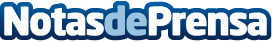 Grupo Agrotecnología renueva su imagen de marca personalizando su enfoque 'Residuo 0'En su apuesta por la internacionalización, la empresa renueva su imagen visual manteniendo su esencia y reforzando su enfoque "Residuo Cero". Su nueva imagen corporativa apuesta por transmitir los valores intrínsecos y diferenciadores de su adnDatos de contacto:Francisco Trejo Jiménez639334787Nota de prensa publicada en: https://www.notasdeprensa.es/grupo-agrotecnologia-renueva-su-imagen-de Categorias: Nacional Marketing Ecología Industria Alimentaria Emprendedores Logística Recursos humanos Consumo Consultoría http://www.notasdeprensa.es